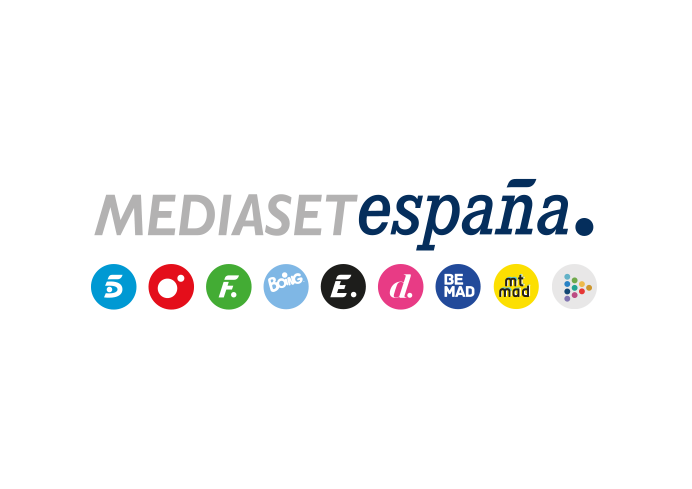 Madrid, 21 de abril de 2022	Prime Video estrenará ‘Dulceida al desnudo’, nueva docuserie sobre la vida de la famosa influencer que prepara Mediaset España A lo largo de cuatro episodios, la audiencia podrá ver cómo es el día a día de la influencer en el ámbito profesional y personal, descubriendo la faceta más íntima de Aída Domenech.‘Dulceida al desnudo’ incluirá testimonios de la protagonista, sus padres, su hermano Álex y amigos y compañeros de profesión como Laura Escanes, Madame de Rosa, Luc Loren y las colombianas Calle y Poché.La docuserie se estrenará en exclusiva en Prime Video en España, Italia, Francia y Latinoamérica, antes de su emisión en abierto en Mediaset España.Dulceida es una de las creadoras de contenido españolas más conocidas y con mayor proyección en las redes sociales a nivel internacional, pionera en el mundo de los influencers. Un referente en la industria de la moda con más de 12 años de dedicación y trabajo también como empresaria con su propia marca de ropa y calzado de venta online, una agencia de representación de talento y creadora de Dulceweekend y los Premios Ídolo. Y ahora será también la protagonista de ‘Dulceida al desnudo’, nueva docuserie de cuatro episodios sobre la vida de la famosa influencer que Prime Video estrenará en exclusiva en España, Italia, Francia y Latinoamérica antes de su emisión en abierto en los canales de Mediaset España.A lo largo de cuatro capítulos, la docuserie, actualmente en grabación, mostrará cómo es el día a día de la influencer y descubrirá la faceta más íntima de la persona que está tras el personaje de Dulceida: Aída Domenech. Además, profundizará en las claves de su éxito y cómo ha sabido utilizar las redes sociales para conectar con el público, tanto español como internacional, gracias a su naturalidad y cercanía.‘Dulceida al desnudo’, producido por Mediaset España en colaboración con Producciones Mandarina y distribuido a través de Mediterráneo Mediaset España Group, arranca en un momento de resurgimiento personal de la protagonista tras haberse dado un tiempo en su matrimonio con su mujer, Alba, y de haber desconectado de las redes sociales durante 21 días para cargarse de la energía necesaria para afrontar su alta exposición pública. El programa recogerá los sentimientos e inquietudes de Dulceida en un momento de especial intensidad emocional, tras una ruptura amorosa, la muerte de su abuela y la presión ejercida por algunos haters en las redes sociales, y la acompañará a algunas sesiones de terapia para superar sus miedos y fobias.En el ámbito profesional, el programa mostrará diferentes facetas de la protagonista en varias sesiones fotográficas y en eventos como la Semana de la Moda de Milán y recogerá la preparación y la posterior celebración de un proyecto muy especial para ella: la primera edición de los Premios Ídolo de contenido digital. A través de su propio testimonio y de grabaciones de su archivo personal y otras obtenidas en el día a día de su trabajo y de su entorno laboral, la creadora de contenidos irá descubriendo a los espectadores su faceta más personal. El programa también incluirá los testimonios de sus padres, su hermano Álex y compañeros de profesión como Laura Escanes, Madame de Rosa, Luc Loren y las influencers colombianas Calle y Poché, entre otros. 